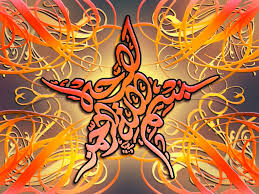 Two More Impressions of the Name of Allah   on a Confernce Pear 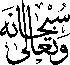 The Exclusive Islamic Miracle Photographs of Dr Umar Elahi AzamMonday 14th September 2015Manchester, UKIntroductionThe Name of Allah , was discovered twice on the outer surface of a Conference pear.  Ono photograph came out unintentionally – of my quit cover making the Name of Allah Most High!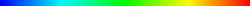 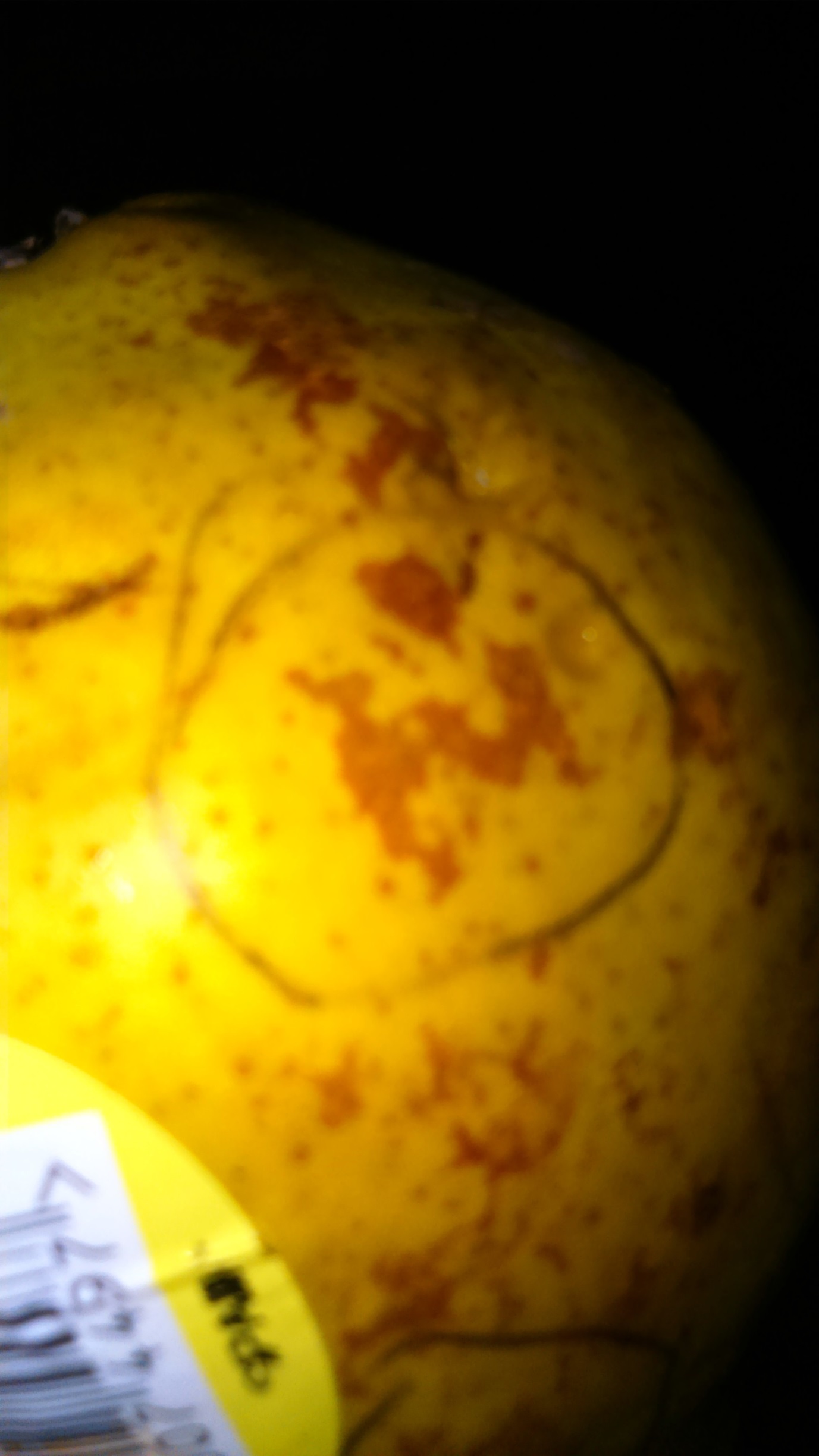 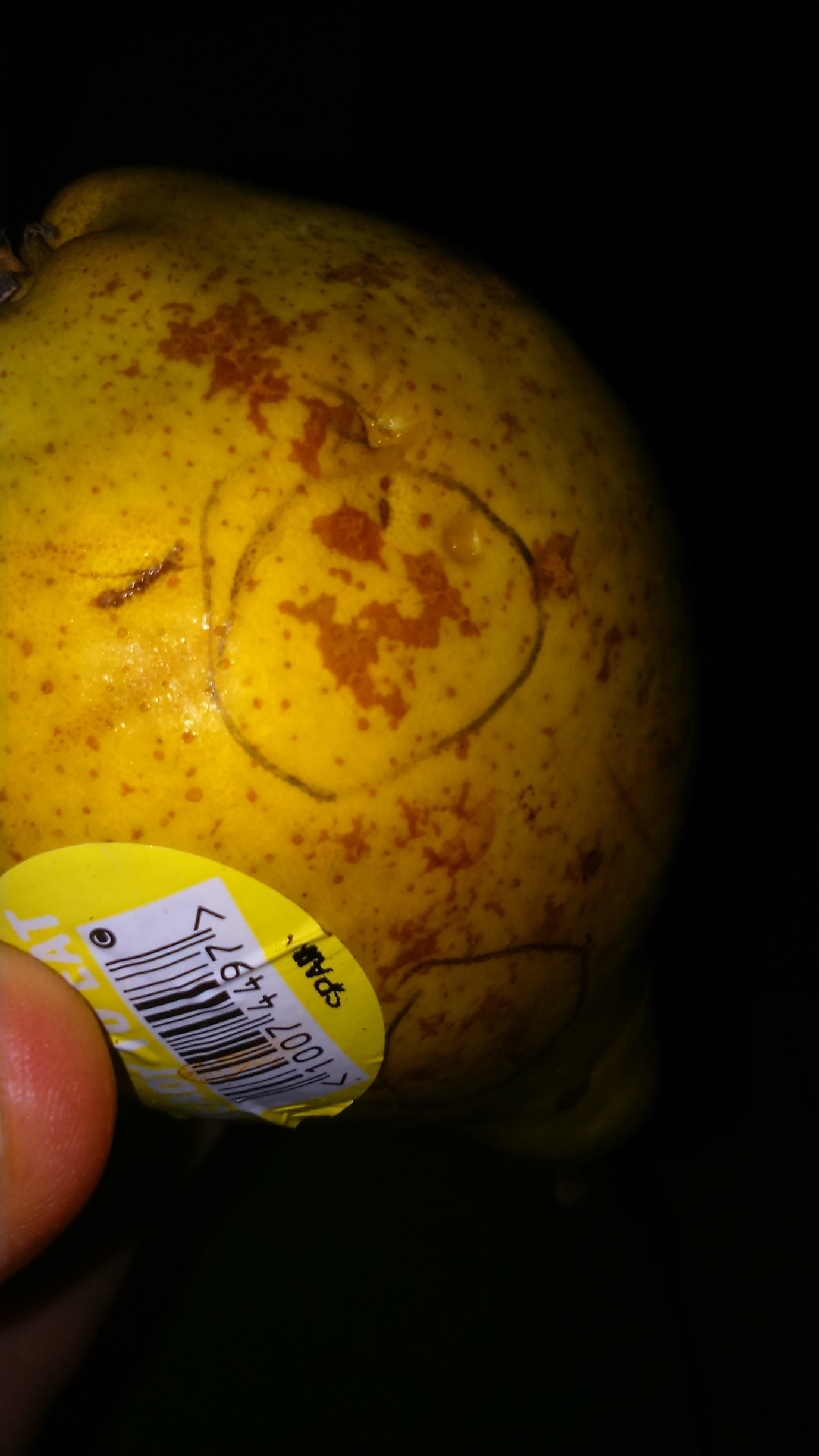 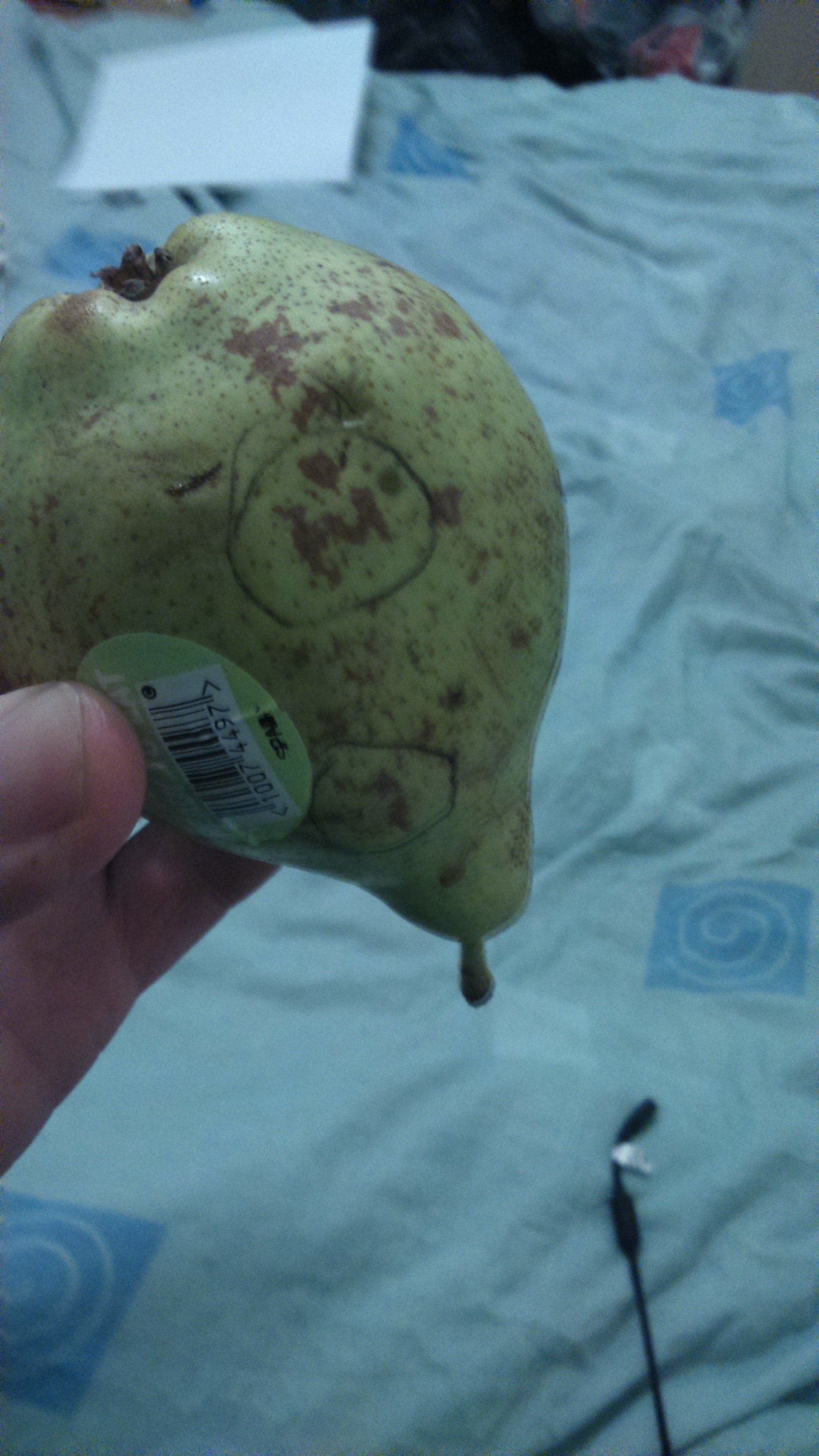 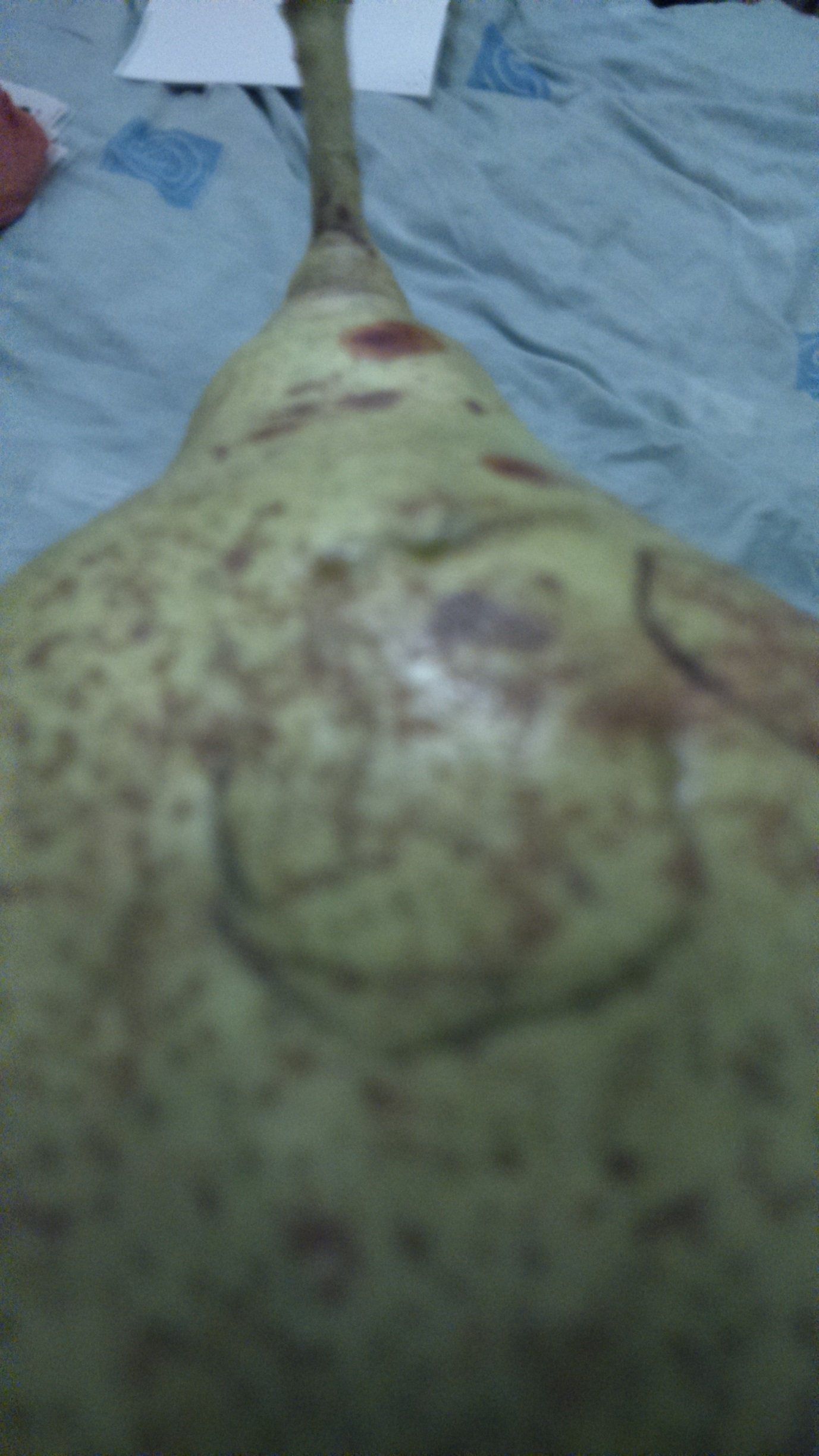 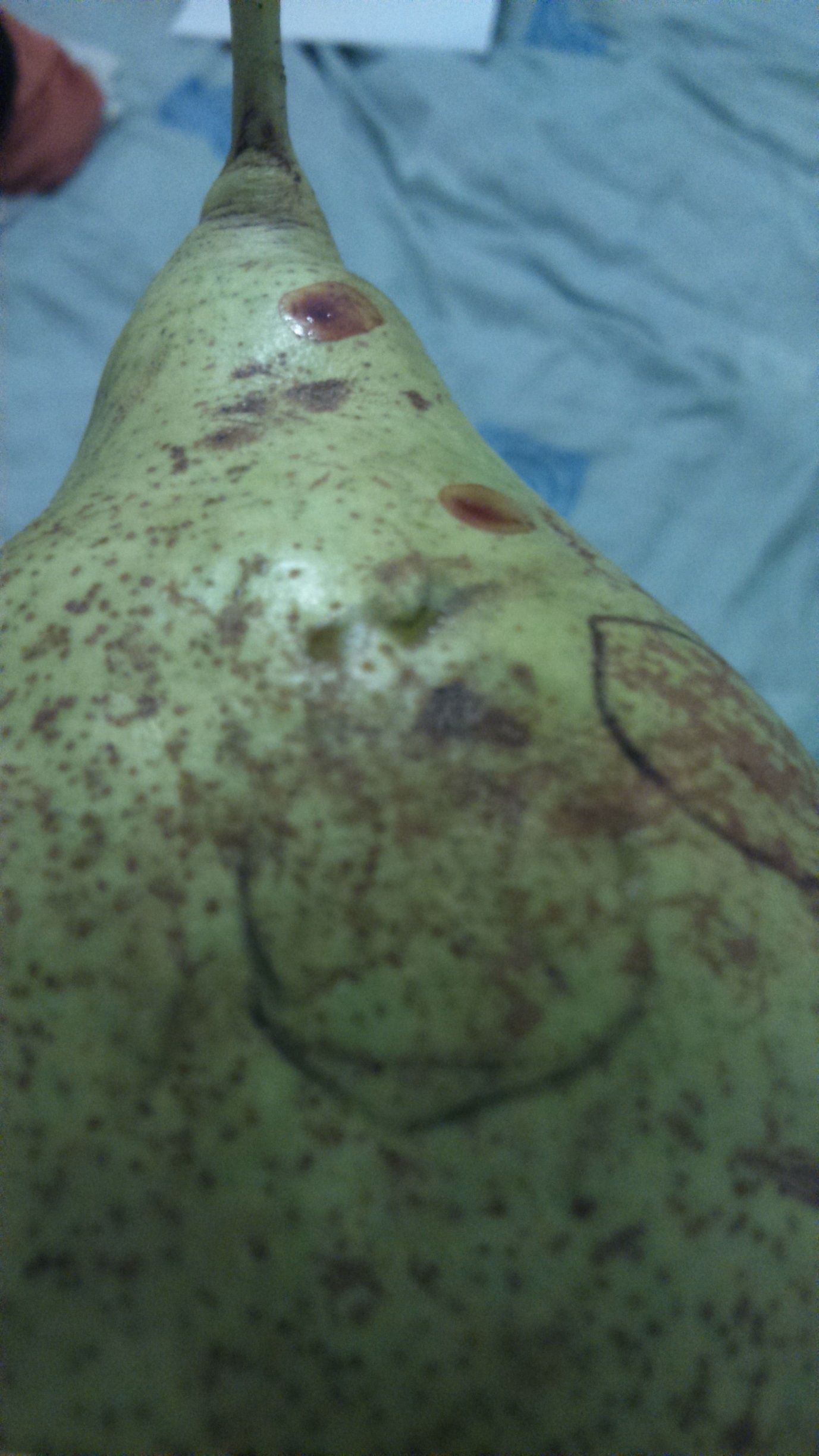 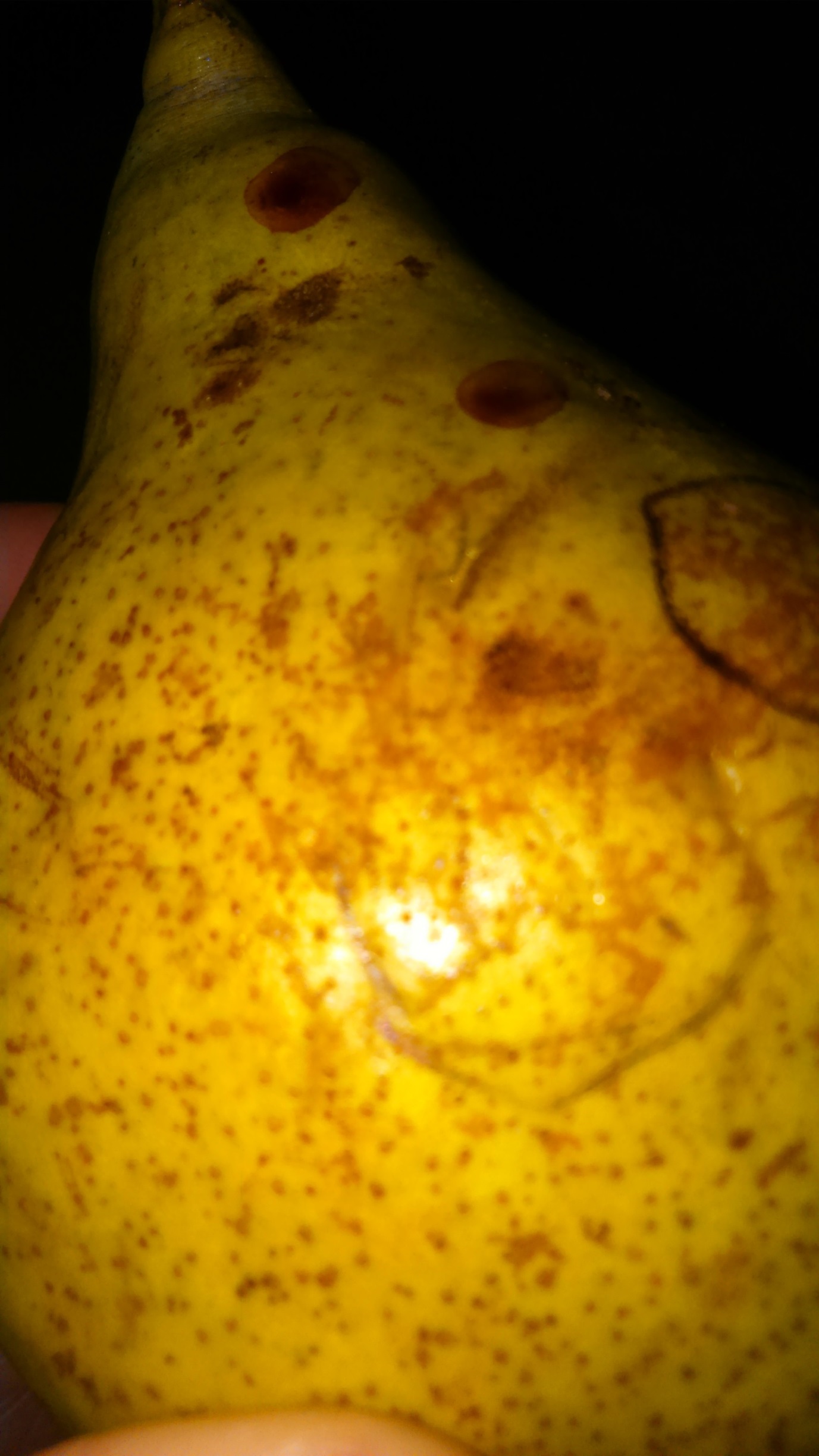 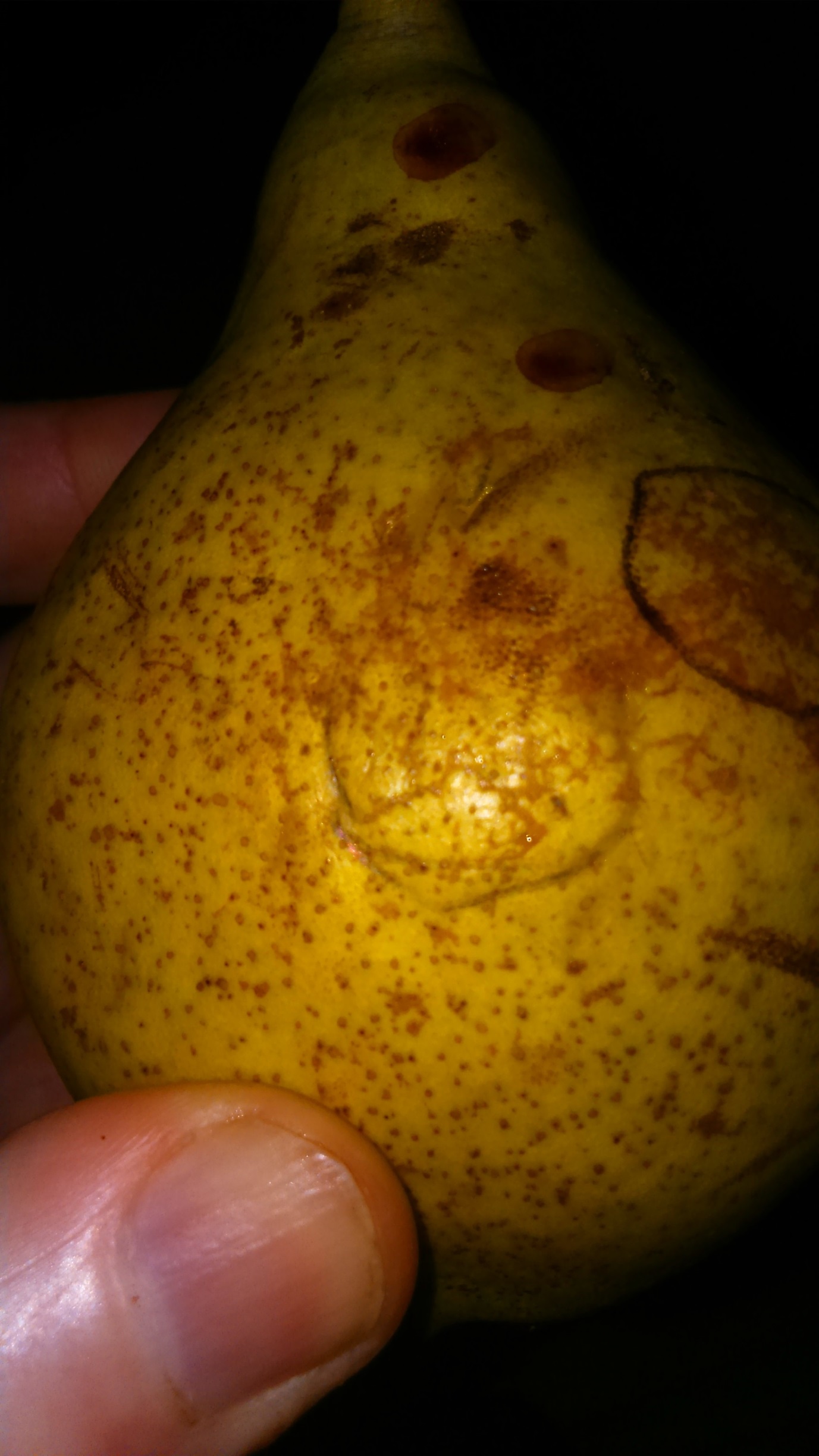 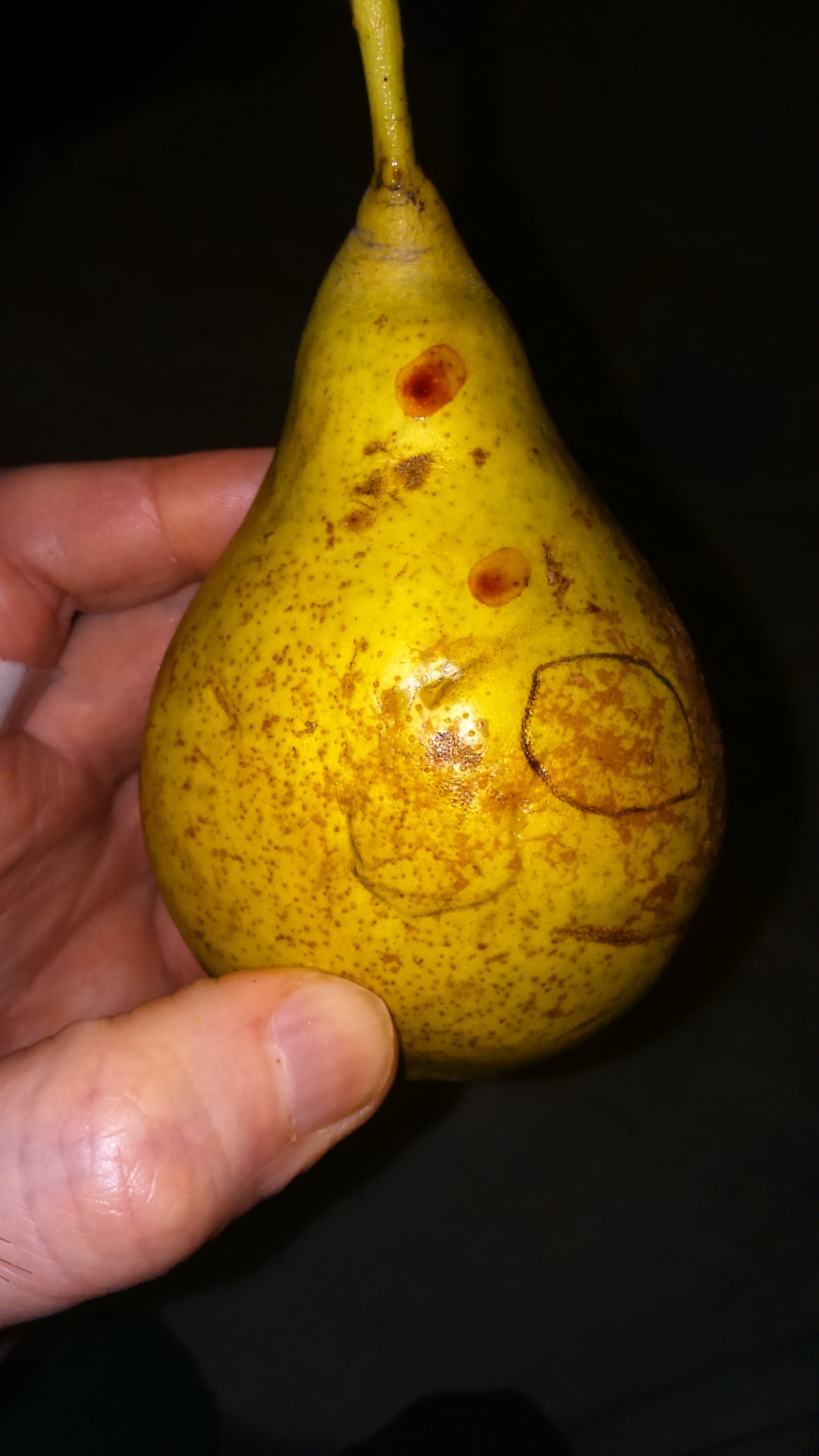 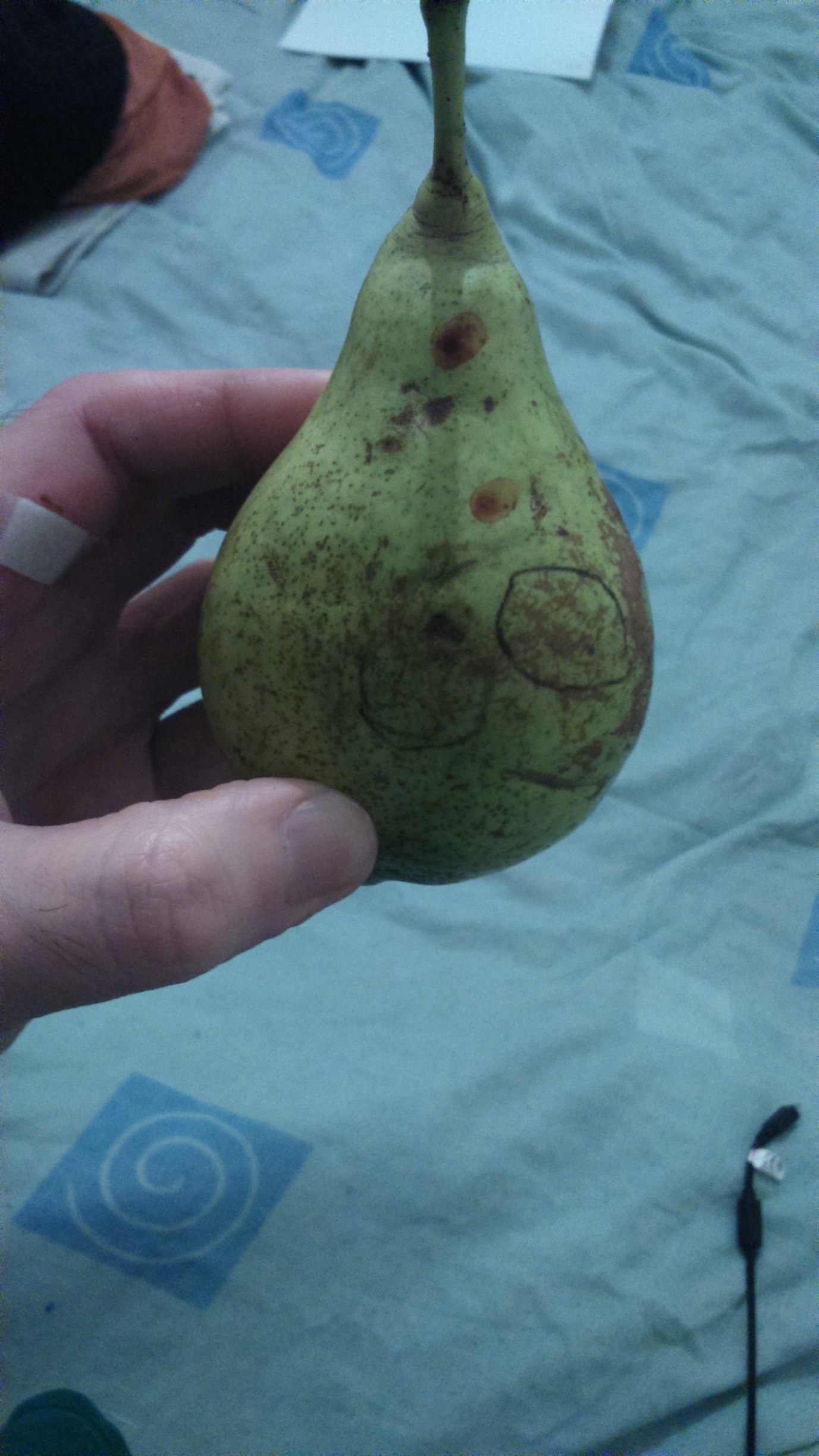 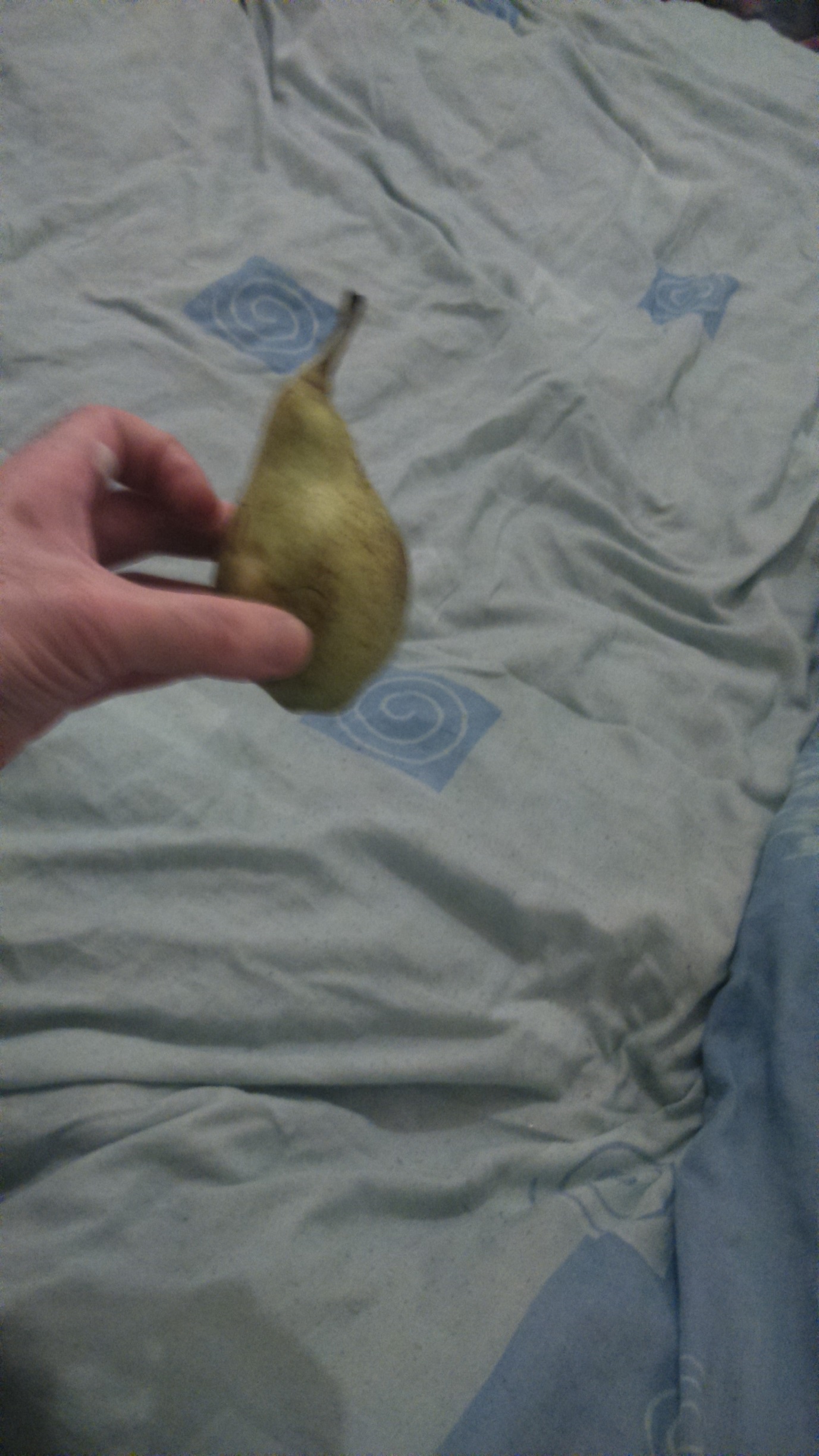 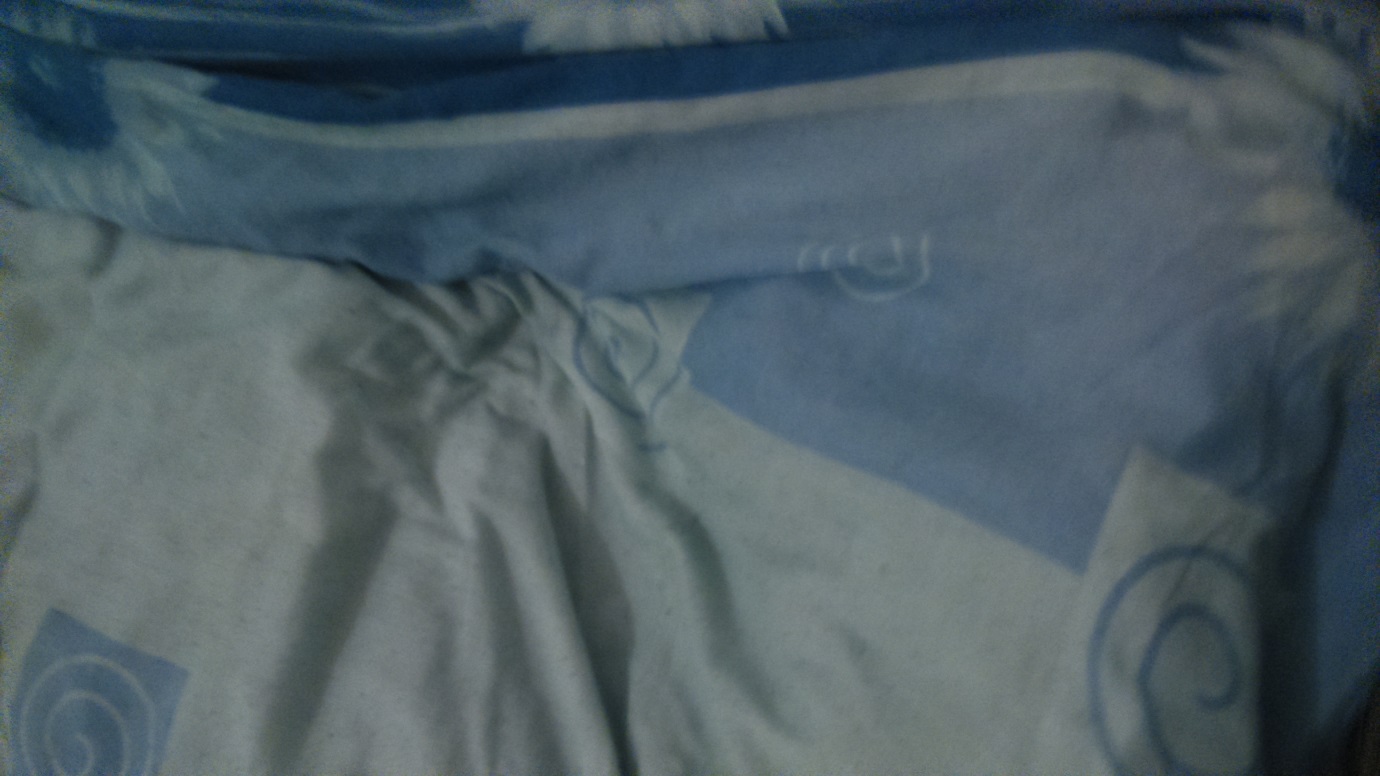 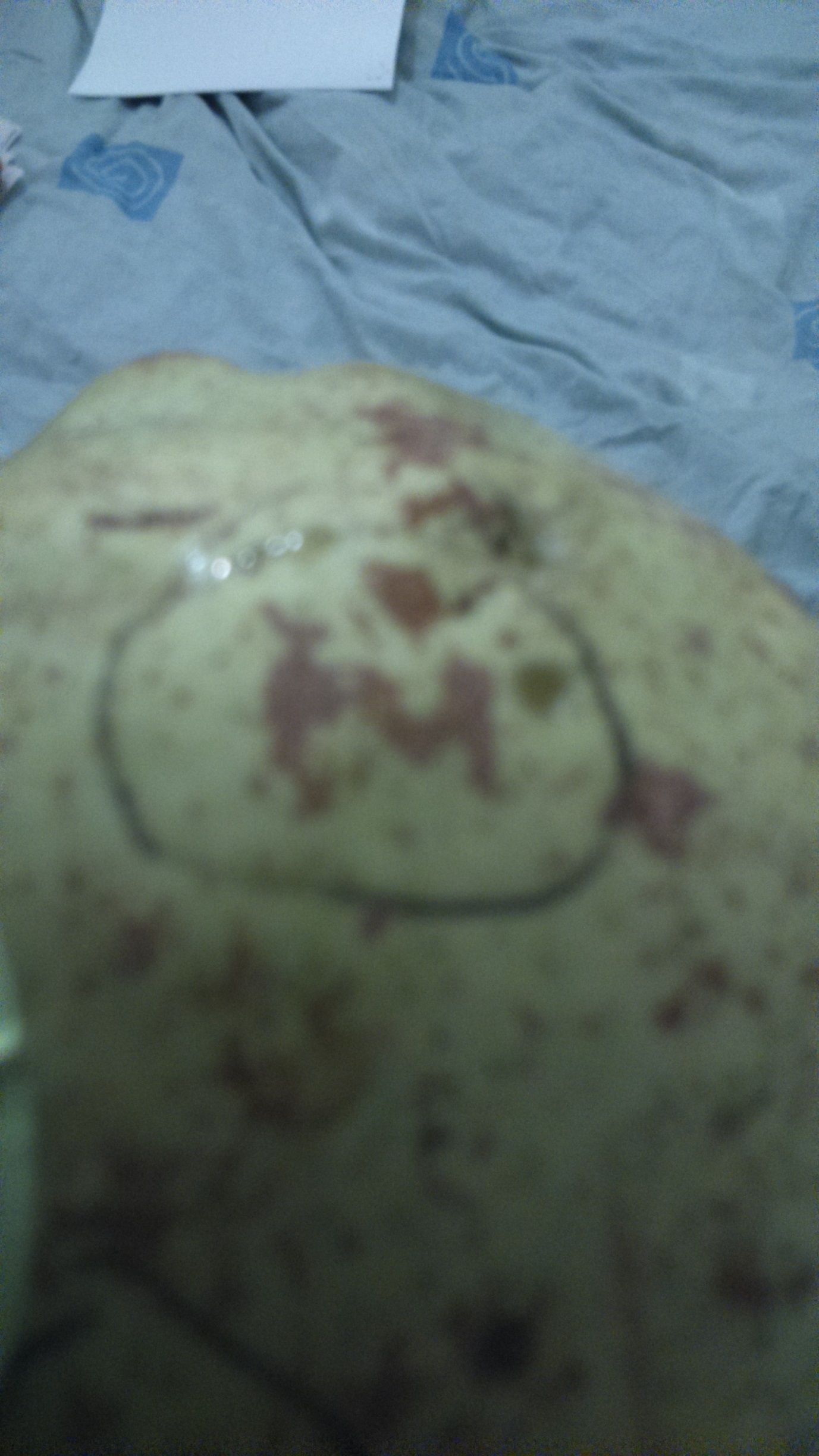 